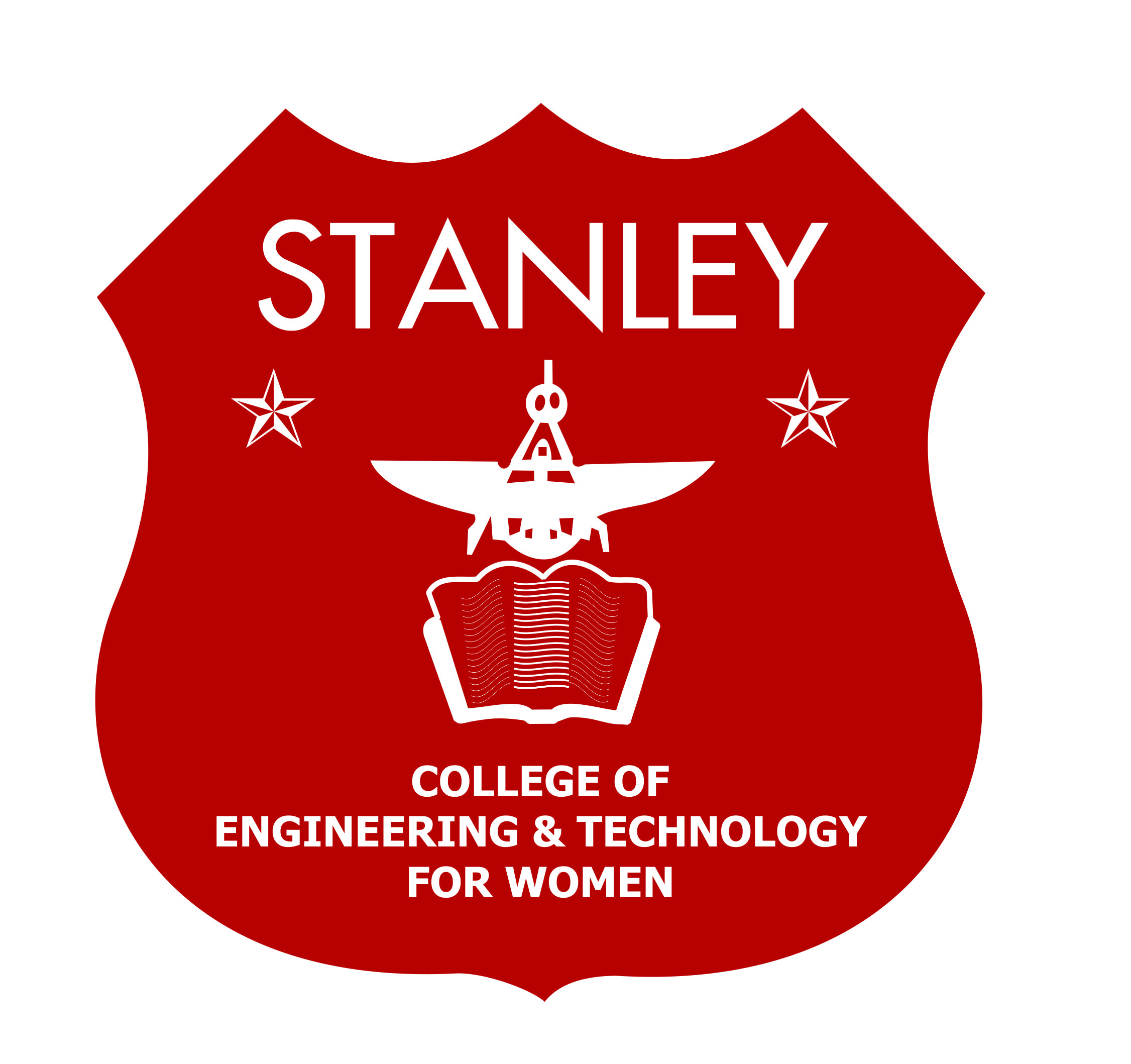 Department of Computer Science and EngineeringSummary of InfrastructureThe Institution has adequate infrastructure and physical facilities for teaching- learning  viz., classrooms, laboratories, computing equipment,  etc. as library, laboratories, computer centre, class room teaching, events, meetings and conferences; in addition to central library, all the departments in the college run their own departmental libraries. Support facilities include hostels, Wi-Fi, canteens, seminar halls, committee rooms; Utilities include safe drinking water, restrooms and power generators. All the class rooms and laboratories are equipped with mounted projectors. Smart Class room is available, Tutorial room and digital library facility is available in the campus. The available physical infrastructure is utilized, to also conduct certificate courses, co-curricular activities/extra – curricular activities, Campus Recruitment Training classes, campus recruitments, meetings, seminars, conferences etc. The college has allotted a Lab for Research & Development (R&D) work with higher end systems, updated s/w’s and plagiarism software which can be used by faculty and students. BBB (Big Blue Button) is a tool of ICT (Information and Communication Technology) which is used as an Online Teaching Learning Process. Examination Branch is using Smart Brainy Solutions software which helps in result analysis, for maintaining the student’s database and taking care of results, Online marks entry and printing Memos.Department of Electrical and Electronics EngineeringSummary of Infrastructure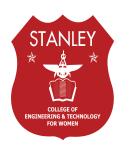 Department of Electrical and Electronics Engineering4.1.1 Summary of Infrastructure4.3.2. No. Of Computers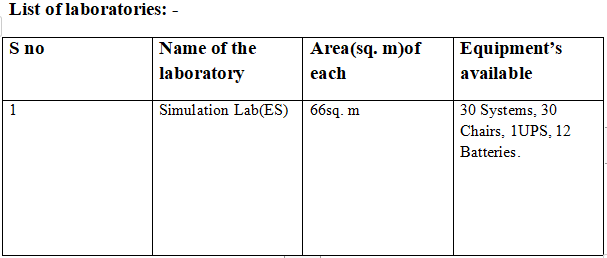 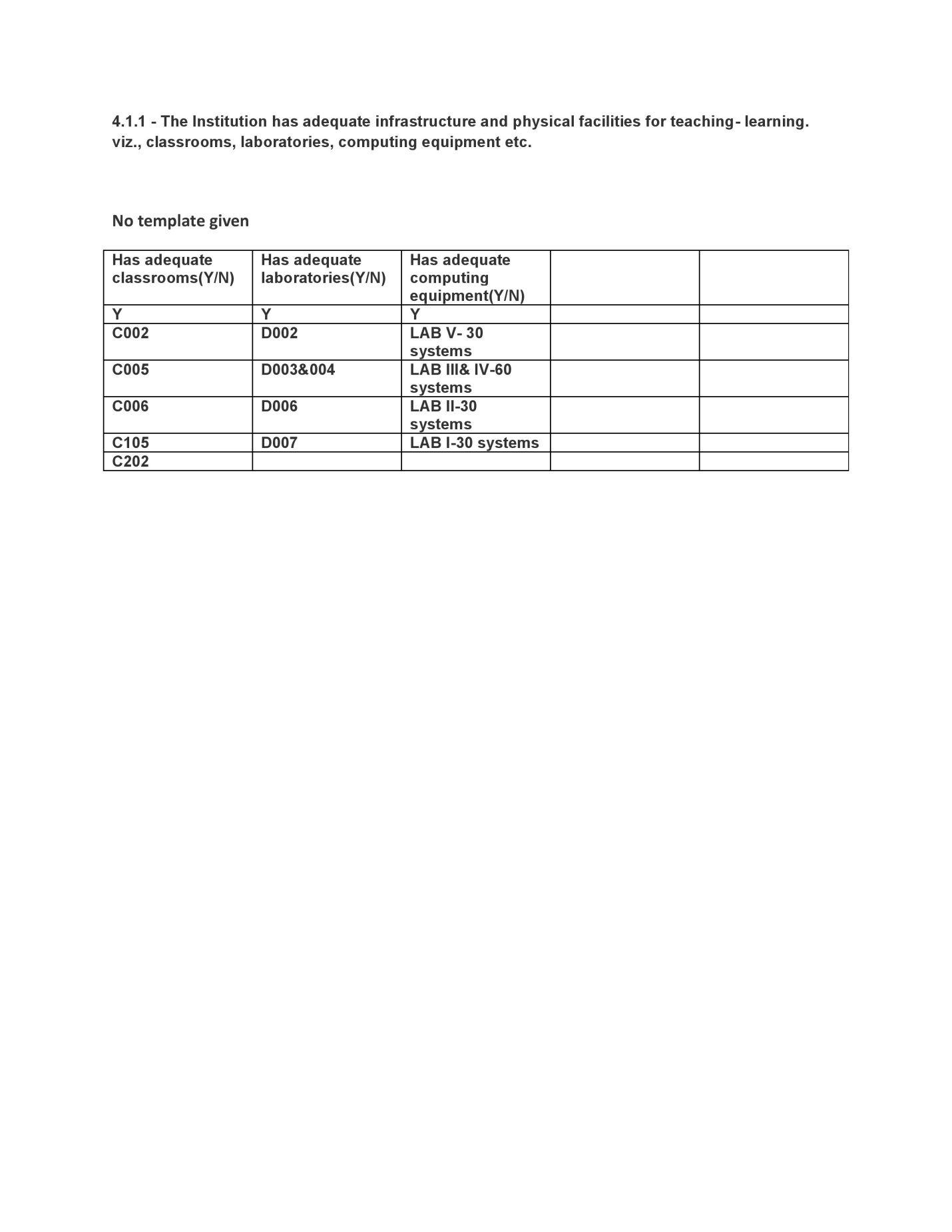 Criteria 4.1.1 - The Institution has adequate infrastructure and physical facilities for teaching- learning. viz., classrooms, laboratories, computing equipment etc.Chemistry Laboratory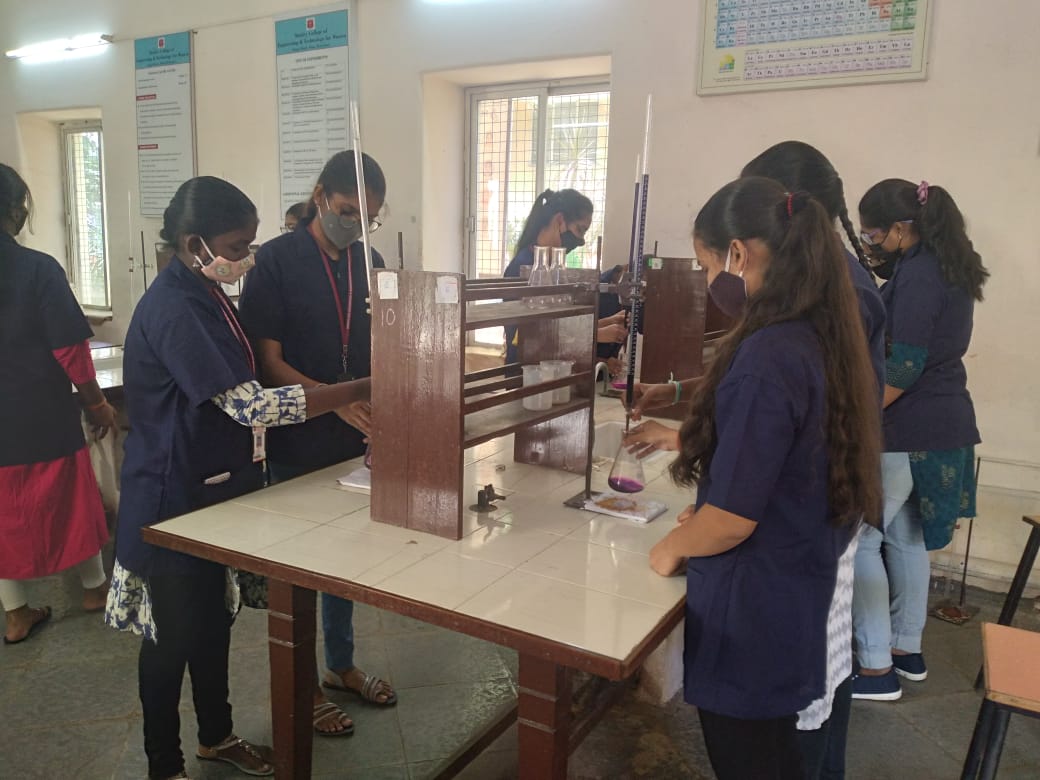 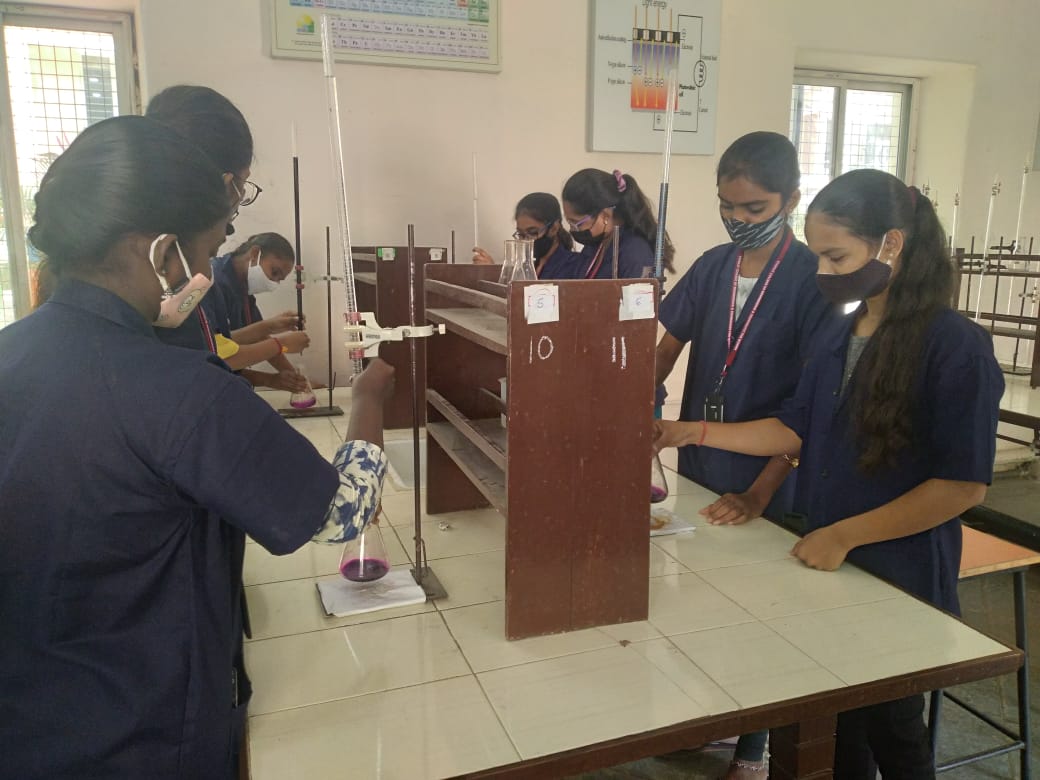 AutoCADD LAB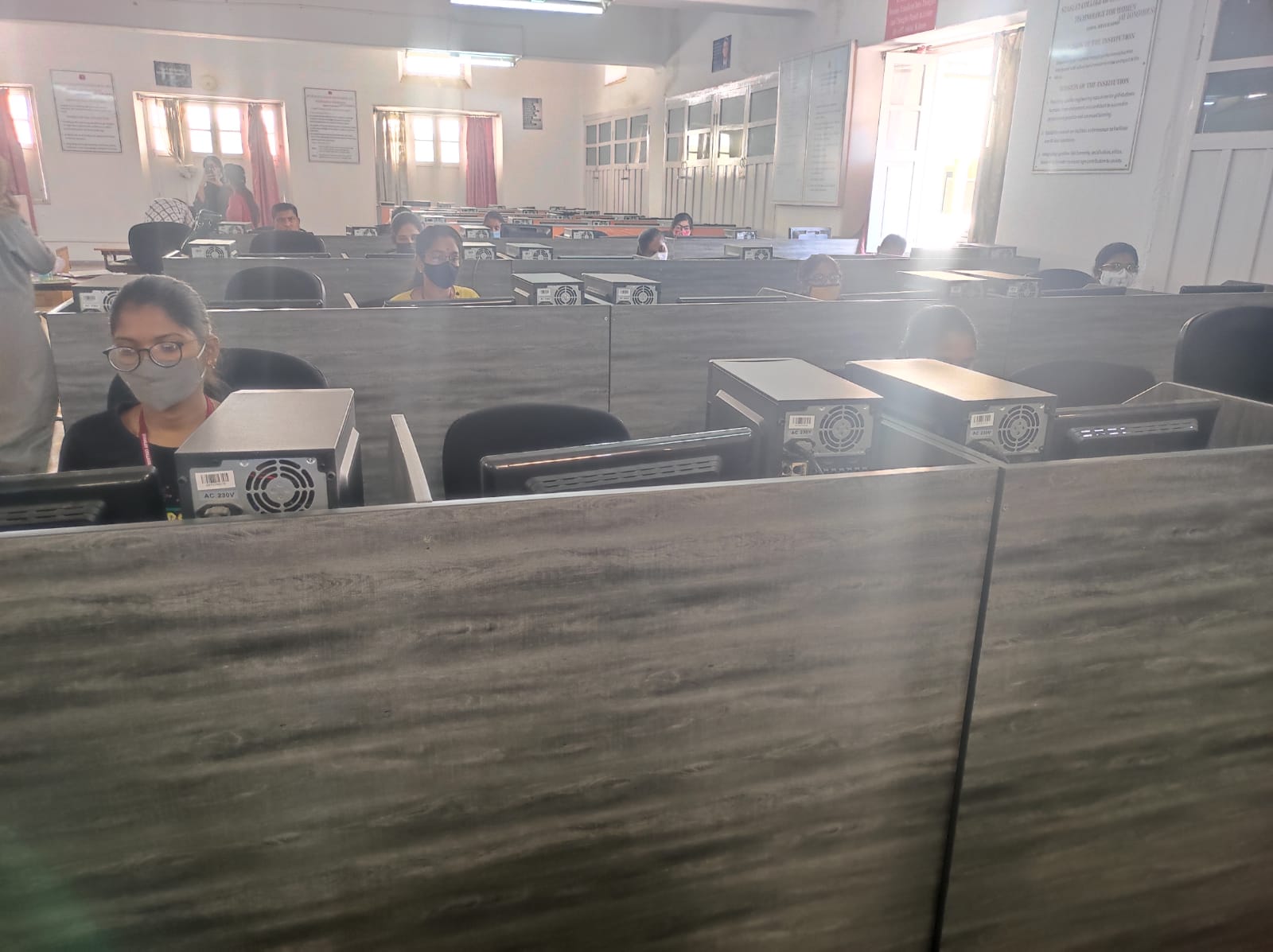 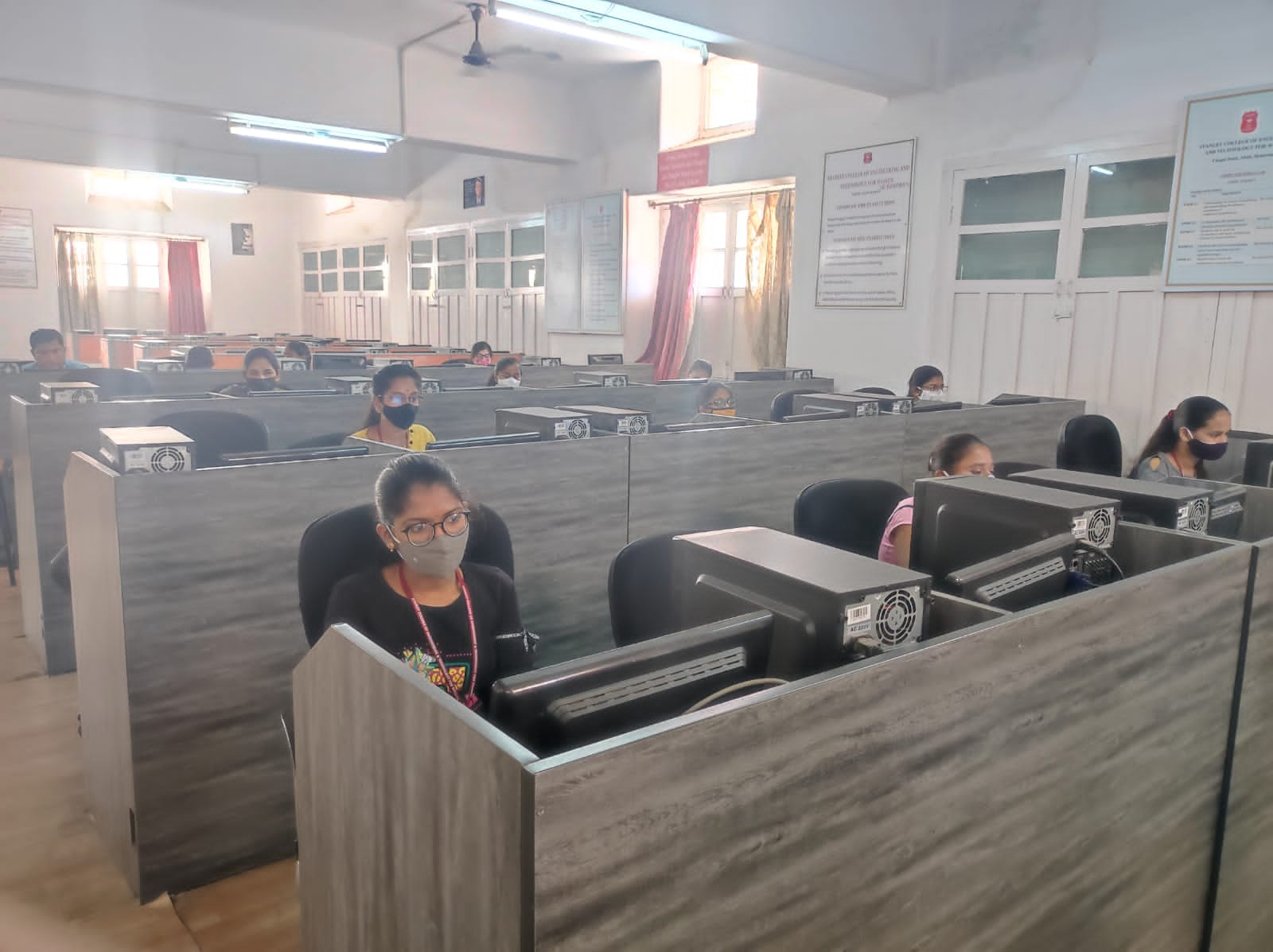 Communication Lab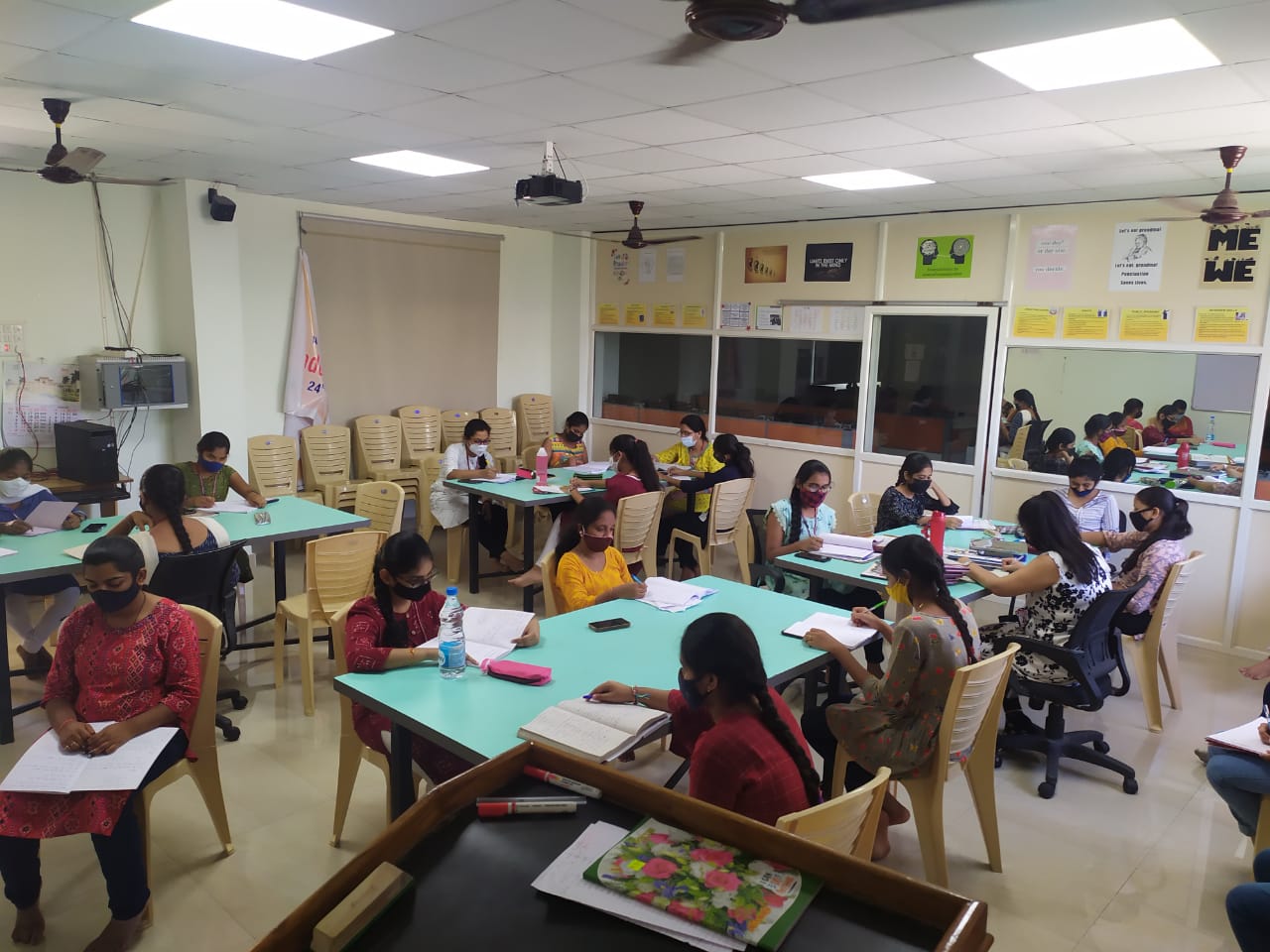 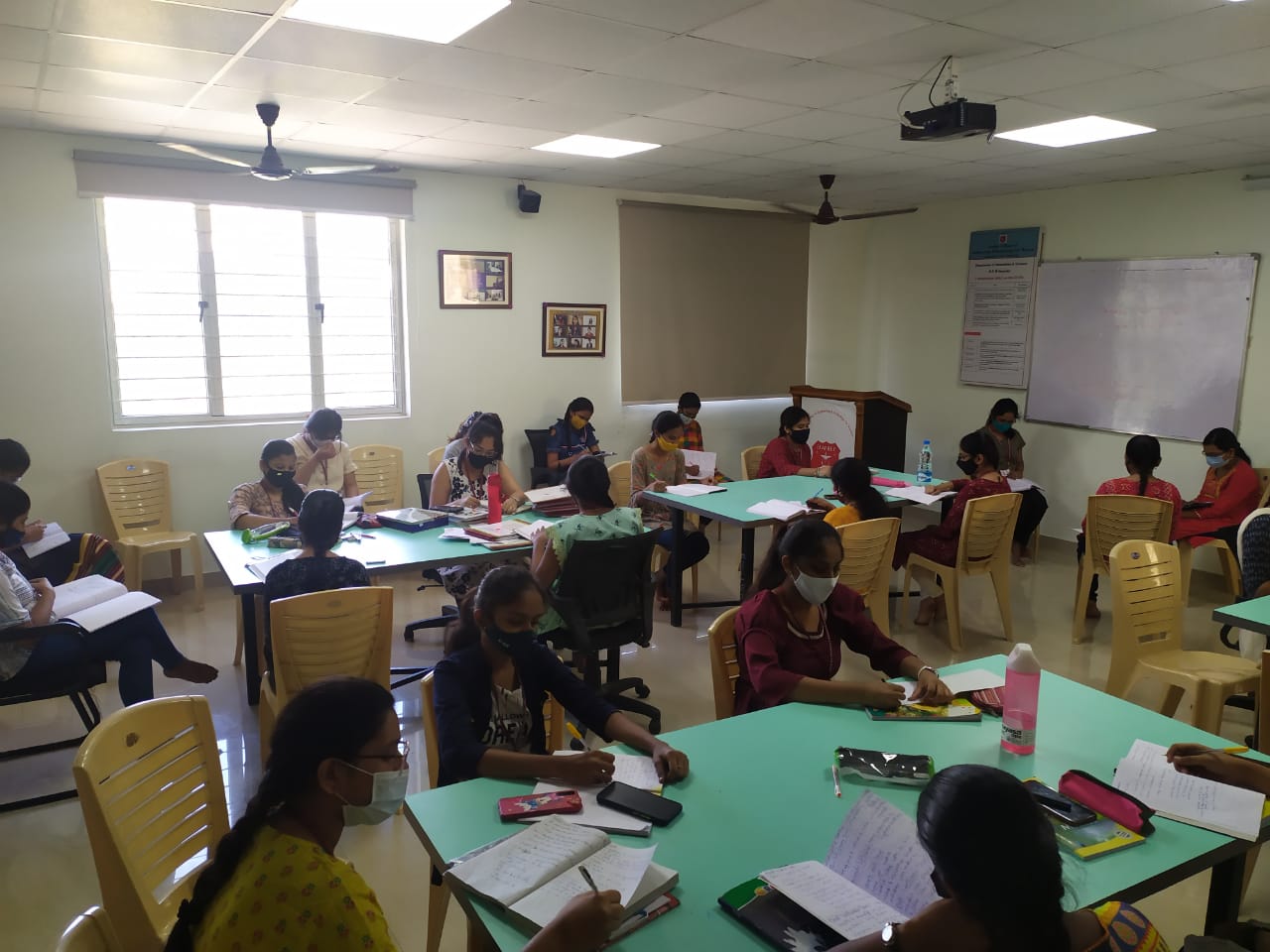 Big Blue Button Big blue button is the online classroom platform that Stanley College has adapted from the time of pandemic. It’s a tool that allows an unlimited number of students to attend the classes.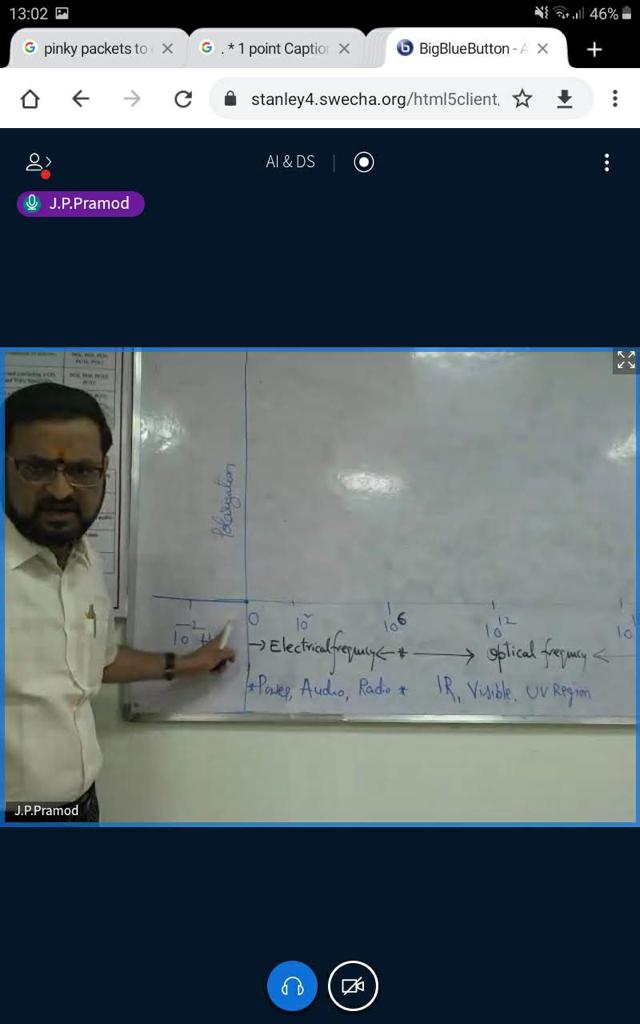 4.1.1 The Institution has adequate infrastructure and physical facilities for teaching- learning. viz., classrooms, laboratories, computing equipment etc.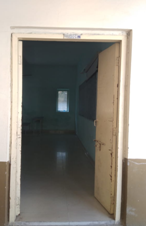 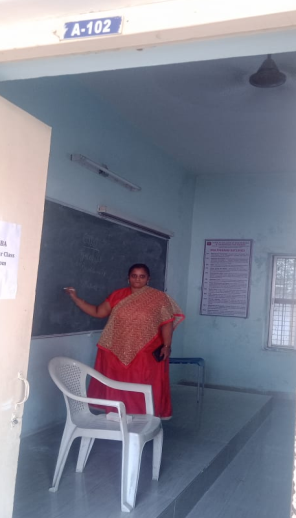 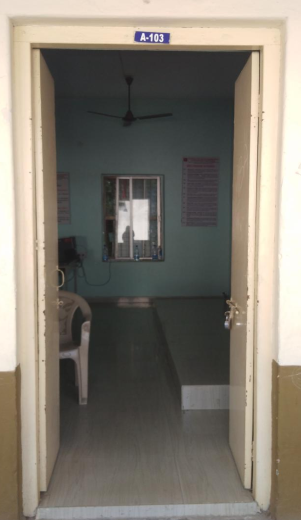 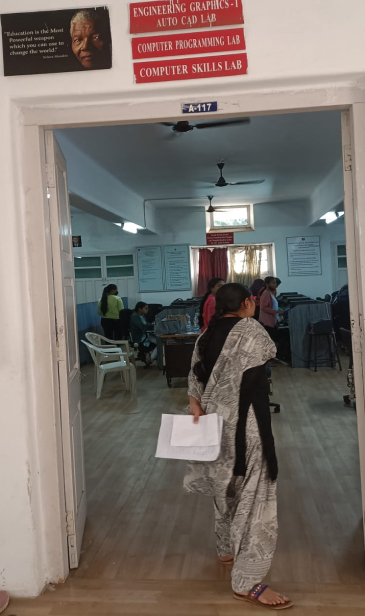 SNoLAB NAMELAB DESCRIPTION1Lab 1 &Lab 2H/W :Acer verition-50,Acer Power Service-5,Lenovo-5.Acer veriton : Processor : intel(R) Pentium (R),CPU G3250@3.20GHZRAM : 4:00GB, 32-bit OS , x64-Based Processor.Acer Power Service : Intel(R)Pentium(R) Dual CPU E22002.20GHZ,20.GHZ,RAM : 2:00GBLenovo: Processor : Intel(R) Pentium (R),dual CPU E2140@1.60GHZ 800MHZRAM : 1:00GB,32-bit OSS/W:turbooc+,Star UML,Java,Jubins simulator.2Lab 3 &Lab 4H/W :Acer verition-32,Ram -4GBProcessor-Intel Pentium DualCorecpu@e4500@3.00ghz,Opticalmouse,crt color moniterS/W:java,mysql,appachitomcat,wp,staruml,putty,turbo++,pythonO/S : Windows 10HP-16Ram -4GBProcessor-Intel Pentium DualCorecpu@ie-2100@3.00ghz,Opticalmouse,crtcolor  monitor15inchesS/W:turbooc++,gcc,g++ O/S :ubuntoo,Windows 10Acer-12intel(r)pentium(r)processor cpug2020@2.90ghz,2.90ghz,4.00gb ram,32-bit os,x-64-based processor3Lab 5H/W :Acerverition-32,Ram -4GBProcessor-Intel Pentium DualCorecpu@e4500@3.00ghz,Opticalmouse,crtcolormoniterS/W:java,appachi tomcat,turbooc++O/S : Windows 104Lab 6 &Lab 7H/W :Acerveriton-42,Acerveriton core i3-18,Ram -4GBProcessor-Intel Pentium DualCorecpu@e7400@3.00ghz,Opticalmouse,crtcolormoniterS/W:java,mysql,dosbox,masam,appachi tomcat,wp,python,wekaO/S : Windows 105Lab 8H/W :Acer -11Ram-8GBProcessor-Intel ®core™ i5-9400 cpu@2.90Ghz64 bit,OScrtcolor  monitor17inchesWindows 10HP-18Ram -4GBProcessor-Intel Pentium DualCorecpu@ie-2100@3.00ghz,Opticalmouse,crtcolor  monitor15inchesS/W:turbooc++,gcc,g++ O/S :ubuntoo,Windows 10S noLAB NAMELAB DESCRIPTION1SIMULATION(ES) LABACERIntel (R) Dual CPU E2200@2.20GHZ,2193MHZ, 2(cores),4 logical proProcessor:Intel (R)core (Tm)i3-7100 CPU@3.90GHZ,3900MHZ, (2cores), 4 logical proIntel (R) Pentium (R)  CPU G4400@3.30GHZ,3300MHZ, 2 Cores,2 logical proRAM-8GBS noLAB NAMELAB DESCRIPTION1SIMULATION(ES) LABACERIntel (R) Dual CPU E2200@2.20GHZ,2193MHZ, 2 (cores),4 logical proProcessor:Intel (R) core (Tm)i3-7100 CPU@3.90GHZ,3900MHZ, (2cores), 4 logical proIntel (R) Pentium (R)  CPU G4400@3.30GHZ,3300MHZ, 2 Cores,2 logical proRAM-8GB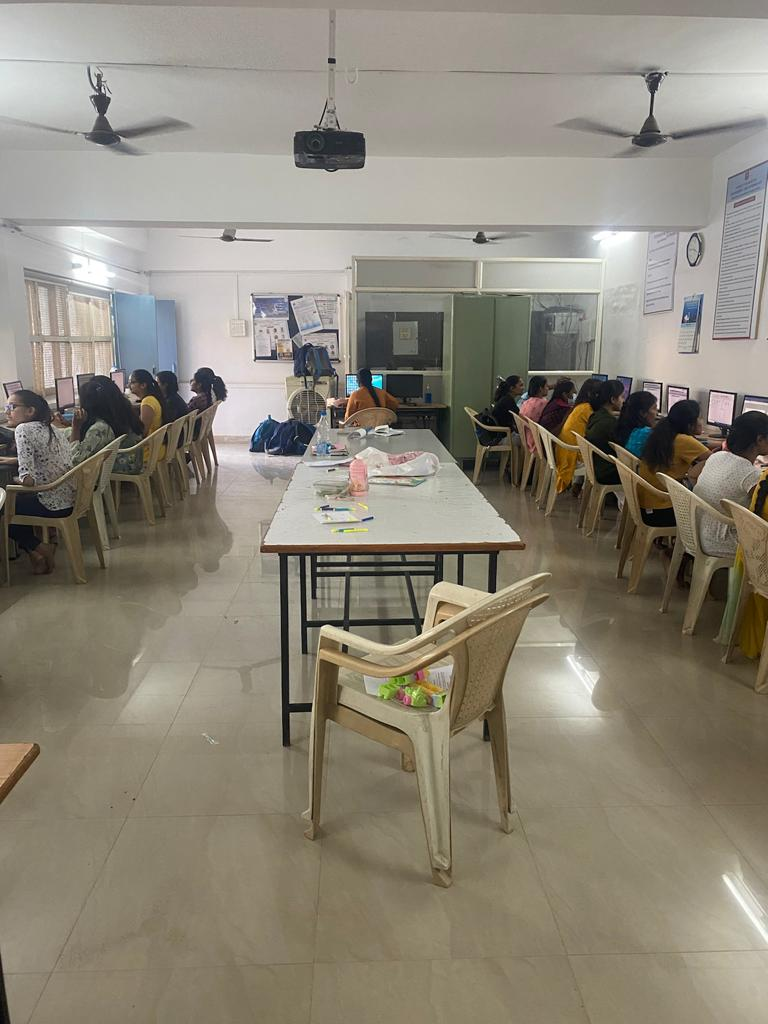 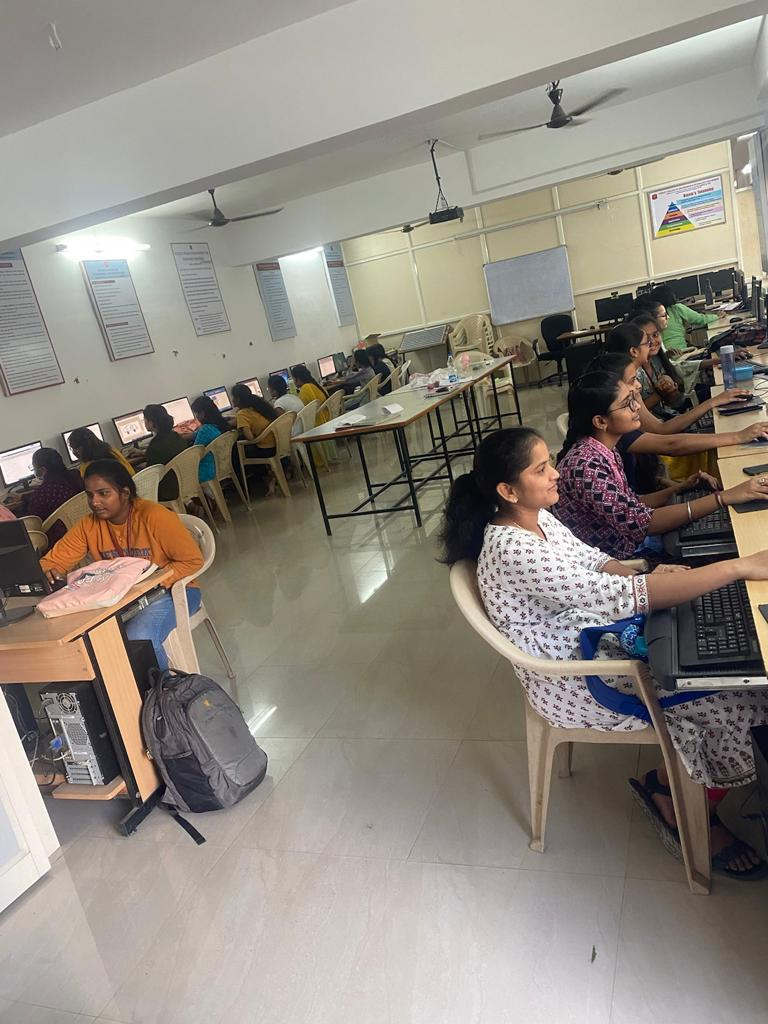 